               WAŻNE INFORMACJE !                                         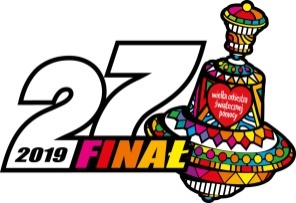                               DROGI WOLONTARIUSZU, PONIŻEJ ZNAJDZIESZ WYTYCZNE,                                                                                              DZIĘKI KTÓRYM SPRAWNIE, SZYBKO I BEZPIECZNIE                                         ZORGANIZUJEMY WSPÓLNIE 27 FINAŁ WOŚP  W DNIACH                                 12.01.2019r. i  13.01.2019r. W WOLINIE.PRZYGOTOWANIA DO FINAŁUUczestnictwo w  wolontariacie, to nie tylko sama zbiórka. Jesteś największą siłą, która pozwoli zorganizować finał od początku do końca – Twoja pomoc jest nieoceniona. 11.01.2019r. (piątek) - zaplanuj sobie czas i przyjdź  o godzinie 15:00 do sali gimnastycznej Publicznej Szkoły Podstawowej im. Bolesława Krzywoustego w Wolinie. Będziemy stroić i przygotowywać salę, korytarz, centrum zarządzania sztabem i dziedziniec  do sobotniego i niedzielnego finału.                                   Na przygotowanie pomieszczeń mamy tylko cztery godziny! PIERWSZE WYDARZENIE W RAMACH FINAŁU - 12.01.2019r. (sobota)Spośród wszystkich wolontariuszy zostanie powołana grupa, która w tym dniu będzie służyć pomocą i kwestą podczas imprezy zamkniętej.    DZIEŃ FINAŁU – 13.01.2019r. (niedziela) Miejsce zbiórki – Publiczna Szkoła Podstawowa im. Bolesława Krzywoustego w Wolinie – Centrum Zarządzania SztabemCentrum Zarządzania Sztabem – znajduje się w Sali nr 23 na parterze budynku. Pierwsze i drugie piętro budynku jest wyłączone z użytkowania.W centrum zarządzania sztabem odbierasz i zdajesz puszki i serduszkaWażne: Po przeprowadzonej zbiórce przeliczasz zawartość swojej puszki, zapisujesz poszczególne kwoty nominałów na przygotowanym blankiecie                            i otrzymujesz dokument Rozliczenia, który jest potwierdzeniem Twojego udziału w zbiórce, a zarazem podziękowaniem za świetnie wykonaną pracę.                             Godzina zbiórki: wg harmonogramu Ważne:  o godzinie 13:00  - obowiązkowo zgłoś się do sali gimnastycznej – ROBIMY WSPÓLNE SZTABOWE FINAŁOWE ZDJĘCIE. Nie może Cię zabraknąć!Ciepły posiłek oraz napoje będą przygotowane w  szkolnej stołówce, dodatkowo czekać będą na Was kiełbaski na stoisku OSP. Program finału będzie odbywał się na sali gimnastycznej, w pomieszczeniach szkoły, a także na szkolnym dziedzińcu.Po światełku do nieba o godzinie 20:00, pomóż sztabowi przywrócić szkołę do stanu sprzed finału                  WAŻNE INFORMACJE !                                                                              DROGI WOLONTARIUSZU, PONIŻEJ ZNAJDZIESZ WYTYCZNE,                                                                                                     DZIĘKI KTÓRYM SPRAWNIE, SZYBKO I BEZPIECZNIE                                         ZORGANIZUJEMY WSPÓLNIE 27 FINAŁ WOŚP  W DNIACH                                 12.01.2019r. i  13.01.2019r. W WOLINIE.PRZYGOTOWANIA DO FINAŁUUczestnictwo w  wolontariacie, to nie tylko sama zbiórka. Jesteś największą siłą, która pozwoli zorganizować finał od początku do końca – Twoja pomoc jest nieoceniona. 11.01.2019r. (piątek) - zaplanuj sobie czas i przyjdź  o godzinie 15:00 do sali gimnastycznej Publicznej Szkoły Podstawowej im. Bolesława Krzywoustego w Wolinie. Będziemy stroić i przygotowywać salę, korytarz, centrum zarządzania sztabem i dziedziniec  do sobotniego i niedzielnego finału.                                   Na przygotowanie pomieszczeń mamy tylko cztery godziny! PIERWSZE WYDARZENIE W RAMACH FINAŁU - 12.01.2019r. (sobota)Spośród wszystkich wolontariuszy zostanie powołana grupa, która w tym dniu będzie służyć pomocą i kwestą podczas imprezy zamkniętej.    DZIEŃ FINAŁU – 13.01.2019r. (niedziela) Miejsce zbiórki – Publiczna Szkoła Podstawowa im. Bolesława Krzywoustego w Wolinie – Centrum Zarządzania SztabemCentrum Zarządzania Sztabem – znajduje się w Sali nr 23 na parterze budynku. Pierwsze i drugie piętro budynku jest wyłączone z użytkowania.W centrum zarządzania sztabem odbierasz i zdajesz puszki i serduszkaWażne: Po przeprowadzonej zbiórce przeliczasz zawartość swojej puszki, zapisujesz poszczególne kwoty nominałów na przygotowanym blankiecie                            i otrzymujesz dokument Rozliczenia, który jest potwierdzeniem Twojego udziału w zbiórce, a zarazem podziękowaniem za świetnie wykonaną pracę.                             Godzina zbiórki: wg harmonogramu Ważne:  o godzinie 13:00  - obowiązkowo zgłoś się do sali gimnastycznej – ROBIMY WSPÓLNE SZTABOWE FINAŁOWE ZDJĘCIE. Nie może Cię zabraknąć!Ciepły posiłek oraz napoje będą przygotowane w  szkolnej stołówce, dodatkowo czekać będą na Was kiełbaski na stoisku OSP. Program finału będzie odbywał się na sali gimnastycznej, w pomieszczeniach szkoły, a także na szkolnym dziedzińcu.Po światełku do nieba o godzinie 20:00, pomóż sztabowi przywrócić szkołę do stanu sprzed finału Twoje bezpieczeństwo jest najważniejsze!Zadbaj o swoje bezpieczeństwo! Możesz poprosić znajomych, aby towarzyszyli Ci podczas zbierania tego dnia. Pamiętaj, jeżeli nie ukończyłeś 16-go roku życia musisz kwestować   w obecności osoby pełnoletniej, której dane zostały wcześniej zgłoszone Szefowi Sztabu.Akcja trwa cały dzień, ale jeżeli nie masz sił, Twoja puszka kwestarska przemokła lub jest przepełniona możesz przerwać zbiórkę i zanieść swoją puszkę do Sztabu.Policjanci apelują o zachowanie rozsądku przez wolontariuszy.                             W szczególności należy:
• unikać miejsc mało uczęszczanych przez ludzi, takich jak podwórka, bramy, parki i skwery (zwłaszcza po zapadnięciu zmierzchu);
• nie chodzić samotnie, najlepiej zbierać datki w towarzystwie innych osób;
• w razie napadu nie starać się za wszelką cenę ratować zawartości skarbonki, pamiętając, że życie i zdrowie jest wartością nadrzędną; jeżeli już do niego dojdzie, postarajmy się zapamiętać jak najwięcej szczegółów mogących później pomóc zidentyfikować sprawcę;
• jak najszybciej powiadomić Policję o popełnionym przestępstwie; jeśli napastnik ucieka – alarmować otoczenie krzykiem;• w wypadku podejrzenia zaistnienia niebezpieczeństwa – nie wahać się, natychmiast powiadamiać Policję, np. dzwoniąc pod numer 997 lub 112.• Zwróćcie uwagę czy innym wolontariuszom nie dzieje się krzywda.Zasady kwesty:- wolontariusz nie chodzi do mieszkań- nie jest nachalny – nie może zmuszać do wspierania WOŚP- starsi wolontariusze kwestują na następujących ulicach: Słowiańska, Mostowa, Niedamira, Wojska Polskiego- młodsi wolontariusze kwestują na następujących ulicach: Świerczewskiego, Spokojna, Mickiewicza, Krzywoustego W przypadku pytań bądź problemów podczas zbiórki, proszę o kontakt: Szef Sztabu #3315 w Wolinie – tel. 512-024-587Zajrzyj na stronę www.osrodek-kultury.pl w zakładkę SZTAB WOŚP,             znajdziesz tam program 27 finału oraz zobaczysz przedmioty, które będą wystawione podczas licytacji. Zajrzyj również na sztabowego facebooka              (WOŚP Wolin) i dziel się wydarzeniami ze znajomymi!Twoje bezpieczeństwo jest najważniejsze!Zadbaj o swoje bezpieczeństwo! Możesz poprosić znajomych, aby towarzyszyli Ci podczas zbierania tego dnia. Pamiętaj, jeżeli nie ukończyłeś 16-go roku życia musisz kwestować   w obecności osoby pełnoletniej, której dane zostały wcześniej zgłoszone Szefowi Sztabu.Akcja trwa cały dzień, ale jeżeli nie masz sił, Twoja puszka kwestarska przemokła lub jest przepełniona możesz przerwać zbiórkę i zanieść swoją puszkę do Sztabu.Policjanci apelują o zachowanie rozsądku przez wolontariuszy.                             W szczególności należy:
• unikać miejsc mało uczęszczanych przez ludzi, takich jak podwórka, bramy, parki i skwery (zwłaszcza po zapadnięciu zmierzchu);
• nie chodzić samotnie, najlepiej zbierać datki w towarzystwie innych osób;
• w razie napadu nie starać się za wszelką cenę ratować zawartości skarbonki, pamiętając, że życie i zdrowie jest wartością nadrzędną; jeżeli już do niego dojdzie, postarajmy się zapamiętać jak najwięcej szczegółów mogących później pomóc zidentyfikować sprawcę;
• jak najszybciej powiadomić Policję o popełnionym przestępstwie; jeśli napastnik ucieka – alarmować otoczenie krzykiem;• w wypadku podejrzenia zaistnienia niebezpieczeństwa – nie wahać się, natychmiast powiadamiać Policję, np. dzwoniąc pod numer 997 lub 112.• Zwróćcie uwagę czy innym wolontariuszom nie dzieje się krzywda.Zasady kwesty:- wolontariusz nie chodzi do mieszkań- nie jest nachalny – nie może zmuszać do wspierania WOŚP- starsi wolontariusze kwestują na następujących ulicach: Słowiańska, Mostowa, Niedamira, Wojska Polskiego- młodsi wolontariusze kwestują na następujących ulicach: Świerczewskiego, Spokojna, Mickiewicza, Krzywoustego W przypadku pytań bądź problemów podczas zbiórki, proszę o kontakt: Szef Sztabu #3315 w Wolinie – tel. 512-024-587Zajrzyj na stronę www.osrodek-kultury.pl w zakładkę SZTAB WOŚP,             znajdziesz tam program 27 finału oraz zobaczysz przedmioty, które będą wystawione podczas licytacji. Zajrzyj również na sztabowego facebooka              (WOŚP Wolin) i dziel się wydarzeniami ze znajomymi!